SIERRA NEVADA SWIMMING COMMITTEE/CHAIR/BOARD MEMBER REPORT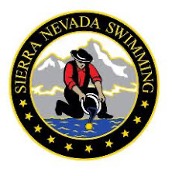 To be submitted to Scott Hastings (SNS Secretary) scottlhastings@gmail.com and Alex Ongaco (SNS Executive Director) alex.ongaco@snswimming.org the Sunday prior to the next BOD meetingCommittee/Chair/Board Member:  			Date of Board Meeting: 	                		Date of last Committee Meeting:  		Members Present:Date of Next Meeting: 						Action Items Completed: 																																																																									    Action Items In-Progress / Pending:  																																																																									Announcements:  																																																																									Questions for the Board / Larger Group:  																																																																									Notes/ Other:  																																																																										